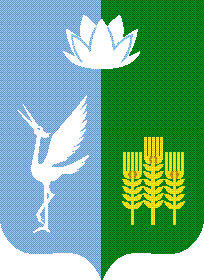 ИЗБИРАТЕЛЬНАЯ КОМИССИЯЧКАЛОВСКОГО СЕЛЬСКОГО ПОСЕЛЕНИЯ
СПАССКОГО МУНИЦИПАЛЬНОГО РАЙОНАРЕШЕНИЕс. Чкаловское
Рассмотрев, поступившие в избирательную комиссию уведомления организаций о готовности выполнять работы или оказывать услуги для проведения предвыборной агитации в период избирательной кампании на досрочных выборах главы Чкаловского сельского поселения Спасского муниципального района и дополнительных выборах депутатов муниципального комитета Чкаловского сельского поселения Спасского муниципального района, назначенных на 27 февраля 2022 года, руководствуясь  статьями 28, 58, 60 Избирательного кодекса Приморского края,  п. 7 ст. 47  Федерального закона «Об основных гарантиях избирательных прав и права на участие в референдуме граждан Российской Федерации»,   избирательная комиссия Чкаловского сельского поселения Спасского муниципального района,      РЕШИЛА:Опубликовать Перечень организаций, уведомивших избирательную комиссию Чкаловского сельского поселения о готовности выполнять работы или оказывать услуги для проведения предвыборной агитации в период избирательной кампании на досрочных выборах главы Чкаловского сельского поселения Спасского муниципального района и дополнительных выборах депутатов муниципального комитета Чкаловского сельского поселения Спасского муниципального района, назначенных на 27 февраля 2022 года (Приложение №1). Опубликовать настоящее решение в газете «Родные просторы».Направить настоящее решение в Избирательную комиссию Приморского края для размещения на официальный сайт в информационно-телекоммуникационной сети «Интернет».Разместить настоящее решение на официальном сайте администрации Чкаловского сельского поселения в информационно-телекоммуникационной сети Интернет в разделе «Муниципальная избирательная комиссия».Разместить настоящее решение в Государственной автоматизированной системе Российской Федерации «Выборы».Направить копию настоящего решения в администрацию Чкаловского сельского поселения Спасского муниципального района и в муниципальный комитет Чкаловского сельского поселения.Контроль исполнения настоящего решения возложить на председателя комиссии Макаренко М.А.Председатель комиссии 						     М.А. МакаренкоСекретарь заседания                       					     О.А. ПсищеваПриложение к решению избирательной комиссии Чкаловского сельского поселения от 01.02.2022 года № 16/74ПЕРЕЧЕНЬорганизаций о готовности выполнять работы или оказывать услуги для проведения предвыборной агитации в период избирательной кампании на досрочных выборах главы Чкаловского сельского поселения Спасского муниципального района и дополнительных выборах депутатов муниципального комитета Чкаловского сельского поселения Спасского муниципального района, назначенных на 27 февраля 2022 годаРадиоканал «Ви-Би-Си-Спасск»,зарегистрирован 30.05.2016 года, свидетельство о регистрации средства массовой информации Эл № ТУ25-00579, юридический адрес 692237, г. Спасск-Дальний, ул. Юбилейная, 4а, телефон (42352) 5-18-44, 2-15-68, эл.почта gendir@tvorbita.ruСтоимость изготовления :Производство аудио ролика (информационный), хронометраж до 30 секунд – 2 000,00 руб. (срок изготовления 3 дня).Производство аудио ролика (2 голоса), хронометраж до 30 секунд – 4 000,00 руб. (срок изготовления 5 дней).Корректировка ранее произведенного ролика – 1000,00 руб. (срок изготовления до 2 дней).Сведения о размере и других условиях оплаты эфирного времени опубликованы в газете «Спасск» № 2 от 18.01.2022 года на сайте https://spasskdal.ru 17.01.2022 г.Телеканал «6 Канал»зарегистрирован 05.06.2014 года, свидетельство о регистрации средства массовой информации Эл № ТУ25-00483, юридический адрес 692237, г. Спасск-Дальний, ул. Юбилейная, 4а, телефон (42352) 5-18-44, 2-15-68, эл.почта gendir@tvorbita.ruСтоимость изготовления :Производство слайдового ролика (готовые фотографии или слайды, графика, титры, голос директора, музыка) – за 1 секунду ролика 40,00 руб.    Производство съемочного ролика (съемка, графика, монтаж, озвучивание) – за 1 секунду ролика 60.00 руб. + съемка 4 000,00 руб./час.Фотокорреспондент (не менее 1 часа) – 3 000.00 руб./час.Сведения о размере и других условиях оплаты эфирного времени опубликованы в газете «Спасск» № 2 от 18.01.2022 года на сайте https://spasskdal.ru 17.01.2022 г.Газета «Спасск»зарегистрирован 18.05.2020 года, свидетельство о регистрации средства массовой информации ПИ № ТУ 25-00654, юридический адрес 692237, г. Спасск-Дальний, ул. Юбилейная, 4а, телефон (42352) 5-18-44, 2-15-68, эл.почта gendir@tvorbita.ruСтоимость изготовления :Изготовление статьи (до 9 000 знаков с пробелами) – 5 000,00 руб.Изготовление статьи ( с 9 000 до 15 000 знаков с пробелами) – 7 000,00 руб.Фотокорреспондент (не менее 1 час) – 3 000,00 руб./час.Сведения о размере и других условиях оплаты эфирного времени опубликованы в газете «Спасск» № 2 от 18.01.2022 года на сайте https://spasskdal.ru 17.01.2022 г.Радиоканал «Радио Лемма-Спасск»зарегистрирован 05.09.2012 года, свидетельство о регистрации средства массовой информации Эл № ТУ25-00337, юридический адрес 692237, г. Спасск-Дальний, ул. Юбилейная, 4а, телефон (42352) 5-18-44, 2-15-68, эл.почта gendir@tvorbita.ruСтоимость изготовления :Изготовление аудио ролика (информационный), хронометраж до 30 секунд – 2 000,00 руб. (срок изготовления 3 дня).Изготовление аудио ролика (2 голоса), хронометраж до 30 секунд – 4 000,00 руб. (срок изготовления 5 дней).Корректировка ранее произведенного ролика – 1000,00 руб. (срок изготовления до 2 дней).Сведения о размере и других условиях оплаты эфирного времени опубликованы в газете «Спасск» № 2 от 18.01.2022 года на сайте https://spasskdal.ru 17.01.2022 г.ООО Фирма «Орбита»Сведения о размере и других условиях оплаты работ или услуг по изготовлению печатных агитационных материалов  опубликованы в газете «Спасск» № 2 от 18.01.2022 года на сайте https://spasskdal.ru 17.01.2022 г.«01» февраля 2022 года№ 16/74О  перечне  организаций, уведомивших избирательную комиссию Чкаловского сельского поселения Спасского муниципального района о готовности выполнять работы или оказывать услуги по изготовлению печатных агитационных материалов в период избирательной кампании по досрочным выборам главы Чкаловского сельского поселения Спасского муниципального района, дополнительным выборам депутатов муниципального комитета Чкаловского сельского поселения Спасского муниципального района, назначенных на 27 февраля 2022 года№ Виды размещенияВремя выходовСтоимость1Прокат ролика до 120 сек.Ежедневно (кроме воскресенья) с 09.50 час. до 20.00 час.25 руб/сек.2Прокат новостного сюжета в программе «Новости» (8 выходов в неделю)Ежедневно (кроме субботы и воскресенья)8.57, 9.57,12.57,13.57,17.57,18.57 час.5 000,00 руб.3Партнерство программы «Новости» на радио «Ви-Би-Си-Спасск» (30 выходов в неделю)Ежедневно (кроме субботы и воскресенья) 8.57,9.57,.12.57,13.57,17.57,18.57 час.7 000,00 руб.4Участие гостя в прямом дневном эфиреЕжедневно (кроме субботы и воскресенья) 13.30-14.00  час.4 000,00 руб.5Участие гостя в прямом вечернем эфиреЕжедневно (кроме субботы и воскресенья) 20.00-21.00  час.5 000,00 руб.№ Виды размещенияВремя выходовСтоимость1Программа «Новости» (сюжет внутри программы до 90 сек.)Пятница – 19.00 час.Суббота – 19.00 час.Воскресенье – 19.00 час.Понедельник – 07.00, 19.00 час.12 000,00 руб.2Прокат ролика до 30 сек.Ежедневно с 07.00 до 22.16 час.1 секунда – 30 руб.3Программа «Актуальный вопрос» (1 неделя)Вторник – 07.00, 19.00 час.Среда – 07.00 час.10 000,00 руб.Газетная площадь в еженедельнике «Спасск»Газетная площадь в еженедельнике «Спасск»Газетная площадь в еженедельнике «Спасск»Газетная площадь в еженедельнике «Спасск»Газетная площадь в еженедельнике «Спасск»№ПолосаСтоимость 1 кв.см.(руб)Стоимость 1 полосы (1000 кв.см.)Стоимость ½ полосы (500 кв.см.)1Первая полоса (полноцвет)60.00-30 000,00 руб.2Внутри газеты (полноцвет)35,0035 000,00 руб.17 500,00 руб.3Внутри газеты (ч/б)30,0030 000,00 руб.15 000,00 руб.4Последняя полоса (полноцвет)45,0045 000,00 руь.22 500,00 руб.№ Виды размещенияВремя выходовСтоимость1Прокат ролика до 120 сек.С 10.50 до 20.00 час.20 руб./сек.2Партнерство программы «Кинозалп» на радио «Лемма-Спасск» (одна неделя)Среда, пятница – 11.55, 15.55 час.5 000,00 руб.Наименование продуктаКол-воЦена за единицуСумма Листовка Листовка А4, односторонний, чернобелая печать, 80 гр/м1 0002,12 р.2 120,00Листовка А4, односторонний, полноцветная печать, 105 гр/м1 0007,20 р7 200,00Листовка А4, двухсторонняя, цветная, 105 гр/м1 0007,87 р.7 870,00БуклетБуклет А3, двухсторонний, полноцветная печать, 115 гр/м1 0008,20 р.8 200,00Информационный бюллетень (газета)4А3, двухсторонний, полноцветцвет, 65 гр/м2 00016,7233 440,004А3, двухсторонний, полноцветцвет, 80 гр/м2 00017,635 200,00А2  двухсторонний, полноцветцвет, 42 гр/м2 00014,1128 220,00А2  двухсторонний, чернобелая печать, 42 гр/м2 0004,629 240,00Календарь карманныйКалендарь карманный, двухсторонний, полноцветная печать, неламинированный, 270 гр/м офсетная бумага1 0007,10 р.7 100,00Плакаты Листовка А4, односторонняя, полноцветная печать, 115 гр/м50011,43 р.5 715,00Листовка А3, односторонняя, полноцветная печать, 115 гр/м50013,53 р.6 765,00БаннерПечать на баннерной ткани1 кв.м.500